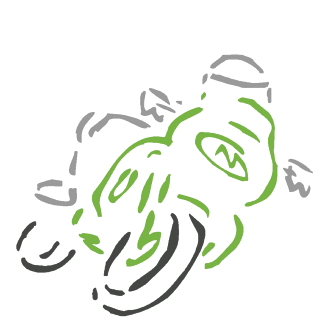 Ausbildungsvereinbarung		Fahrerlaubnisklasse: Um Ihre Anmeldung ordnungsgemäß bearbeiten zu können, bitten wir Sie die mit * markierten Felder auszufüllen.Auf diesem Formular werden die anfallenden Kosten nicht aufgeführt. Hierzu erhalten Sie nach Abgabe dieses Formulars den rechtskräftigen Vertrag. Diesen benötigen wir unterschrieben wieder zurück, damit die Ausbildung rechtskräftig ist (bei Minderjährigkeit des Schülers, ist die Einverständnis-/Kostenübernahme-Erklärung, zum Erwerb der angegebenen Fahrerlaubnisklasse, von einem Erziehungsberechtigten auszufüllen und zu unterschreiben).RechnungsempfängerFalls abweichend von obenstehender Adresse*Name*Geburtsname*Vorname*VornameGeboren am*Geburtsort*Starße, Hausnummer*Starße, Hausnummer*PLZ, Ort*PLZ, OrtFestnetznummer*Handynummer*E-Mail-Adresse*E-Mail-AdresseBerufs-/SchultätigkeitVorhandener FührerscheinName VornameStraße, HausnummerStraße, HausnummerPLZ, OrtPLZ, OrtE-Mail-AdresseE-Mail-Adresse